Newsletter September 2019	                  	       	 Sue Willis Manager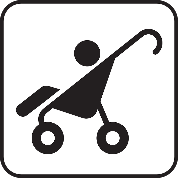 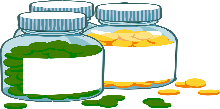 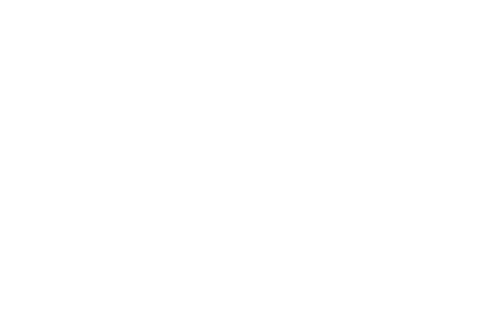 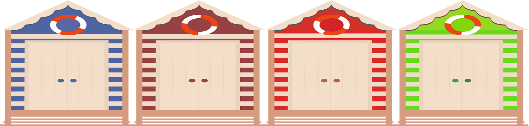 